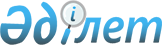 Қазығұрт аудандық мәслихатының 2010 жылғы 22 желтоқсандағы № 38/279-IV "2011-2013 жылдарға арналған аудандық бюджет туралы" шешіміне өзгерістер   енгізу туралы
					
			Күшін жойған
			
			
		
					Оңтүстік Қазақстан облысы Қазығұрт аудандық мәслихатының 2011 жылғы 12 тамыздағы N 45/351-IV шешімі. Оңтүстік Қазақстан облысы Қазығұрт ауданының Әділет басқармасында 2011 жылғы 31 тамызда N 14-6-143 тіркелді. Қолданылу мерзімінің аяқталуына байланысты шешімнің күші жойылды - Оңтүстік Қазақстан облысы Қазығұрт ауданы мәслихатының 2012 жылғы 6 тамыздағы № 236 хатымен      Ескерту. Қолданылу мерзімінің аяқталуына байланысты шешімнің күші жойылды - Оңтүстік Қазақстан облысы Қазығұрт ауданы мәслихатының 2012.08.06 № 236 хатымен.

      Қазақстан Республикасының 2008 жылғы 4 желтоқсандағы Бюджет кодексінің 106 бабына және Қазақстан Республикасының 2001 жылғы 23 қаңтардағы "Қазақстан Республикасындағы жергілікті мемлекеттік басқару және өзін-өзі басқару туралы" Заңының 6 бабының 1 тармағының 1) тармақшасына және Оңтүстік Қазақстан облыстық мәслихатының 2011 жылғы 26 шілдедегі № 42/420-IV "2011-2013 жылдарға арналған облыстық бюджет туралы" Оңтүстік Қазақстан облыстық мәслихатының 2010 жылғы 10 желтоқсандағы № 35/349-IV шешіміне өзгерістер енгізу туралы" Нормативтік құқықтық актілерді мемлекеттік тіркеу тізілімінде 2054 нөмірімен тіркелген шешіміне сәйкес Қазығұрт аудандық мәслихаты ШЕШІМ ЕТТІ:



      1. «2011-2013 жылдарға арналған аудандық бюджет туралы» Қазығұрт аудандық мәслихатының 2010 жылғы 22 желтоқсандағы № 38/279-IV шешіміне (Нормативтік құқықтық актілерді мемлекеттік тіркеу тізілімінде 14-6-125 нөмірімен тіркелген, 2011 жылы 14 қаңтардағы «Қазығұрт тынысы» газетінде № 2 нөмірінде ресми жарияланған) мынадай өзгерістер енгізілсін:



      1 - тармақ жаңа редакцияда жазылсын:

      «1. Қазығұрт ауданының 2011-2013 жылдарға арналған аудандық бюджеті тиісінше 1 қосымшасы, оның ішінде 2011 жылға мынадай көлемде бекітілсін:

      1) кiрiстер – 7 545 804 мың теңге, оның iшiнде:

      салықтық түсiмдер – 752 183 мың теңге;

      салықтық емес түсiмдер – 4 297 мың теңге;

      негізгі капиталды сатудан түсетін түсімдер – 14 628 мың теңге;

      трансферттердiң түсiмдерi – 6 774 696 мың теңге;

      2) шығындар – 7 543 784 мың теңге;

      3) таза бюджеттік кредиттеу – 28 132 мың теңге;

      бюджеттік кредиттер – 36 214 мың теңге;

      бюджеттік кредиттерді өтеу – 8082 мың теңге;

      4) қаржы активтерімен жасалатын операциялар бойынша сальдо – 39 892 мың теңге;

      қаржы активтерін сатып алу – 39 892 мың теңге;

      5) бюджет тапшылығы (профициті) - -66 004 мың теңге;

      6) бюджет тапшылығын қаржыландыру (профицитін пайдалану) – 66 004 мың теңге.



      3-тармағында 1000 деген сандар 2365 деген сандармен ауыстырылсын.



      Шешімнің 1, 6 қосымшалары осы шешімнің 1, 2 қосымшаларына сәйкес жаңа редакцияда жазылсын.



      2. Осы шешім 2011 жылдың 1 қаңтарынан бастап қолданысқа енгізілсін.      Қазығұрт аудандық мәслихат

      сессиясының төрағасы                       Н.Аширов      Қазығұрт аудандық мәслихат хатшысы         А.Омаров

Қазығұрт аудандық мәслихаттың 2011 жылғы

12 тамыздағы № 45/351-IV шешіміне

1-қосымшаҚазығұрт аудандық мәслихаттың 2011 жылғы

22 желтоқсандағы № 38/279-IV шешіміне

1-қосымша       2011 жылға арналған аудандық бюджет      

Қазығұрт аудандық мәслихаттың 2011 жылғы

12 тамыздағы № 45/351-IV шешіміне

2-қосымшаҚазығұрт аудандық мәслихаттың 2011 жылғы

9 наурыздағы № 40/301-IV шешіміне

6-қосымша       2011 жылға арналған аудандық бюджеттің ауылдық округтер бойынша шығысы       
					© 2012. Қазақстан Республикасы Әділет министрлігінің «Қазақстан Республикасының Заңнама және құқықтық ақпарат институты» ШЖҚ РМК
				СанатСанатСанатСомасы мың теңгеСыныпСыныпСомасы мың теңгеІшкі сыныбыІшкі сыныбыСомасы мың теңгеІ.КІРІСТЕР7 545 8041
Салықтық түсiмдер752 18301Табыс салығы158 0312Жеке табыс салығы158 03103Әлеуметтiк салық134 2921Әлеуметтiк салық134 29204Меншiкке салынатын салықтар437 7111Мүлiкке салынатын салықтар399 0133Жер салығы7 9414Көлiк құралдарына салынатын салық28 8185Бiрыңғай жер салығы1 93905Тауарларға, жұмыстарға және қызметтерге салынатын iшкi салықтар15 3702Акциздер4 4013Табиғи және басқа да ресурстарды пайдаланғаны үшiн түсетiн түсiмдер3 0494Кәсiпкерлiк және кәсiби қызметтi жүргiзгенi үшiн алынатын алымдар7 5895Ойын бизнесiне салық33108Заңдық мәнді іс-әрекеттерді жасағаны және (немесе) оған уәкілеттігі бар мемлекеттік органдар немесе лауазымды адамдар құжаттар бергені үшін алынатын міндетті төлемдер6 7791Мемлекеттiк баж6 7792
Салықтық емес түсiмдер4 29701Мемлекеттiк меншiктен түсетiн кiрiстер1 9113Мемлекет меншiгiндегi акциялардың мемлекеттiк пакеттерiне дивидендтер125Мемлекет меншiгiндегi мүлiктi жалға беруден түсетiн кiрiстер1 89904Мемлекеттік бюджеттен қаржыландырылатын, сондай-ақ Қазақстан Республикасы Ұлттық Банкінің бюджетінен (шығыстар сметасынан) ұсталатын және қаржыландырылатын мемлекеттік мекемелер салатын айыппұлдар, өсімпұлдар, санкциялар, өндіріп алулар1161Мұнай секторы ұйымдарынан түсетiн түсiмдердi қоспағанда, мемлекеттiк бюджеттен қаржыландырылатын, сондай-ақ Қазақстан Республикасы Ұлттық Банкiнiң бюджетiнен (шығыстар сметасынан) ұсталатын және қаржыландырылатын мемлекеттiк мекемелер салатын айыппұлдар, 11606Басқа да салықтық емес түсiмдер2 2701Басқа да салықтық емес түсiмдер2 2703
Негiзгi капиталды сатудан түсетiн түсiмдер14 62803Жердi және материалдық емес активтердi сату14 6281Жердi сату14 6284Трансферттердiң түсiмдерi6 774 69602Мемлекеттiк басқарудың жоғары тұрған органдарынан түсетiн трансферттер6 774 6962Облыстық бюджеттен түсетiн трансферттер6 774 696Функционалдық топФункционалдық топФункционалдық топФункционалдық топФункционалдық топСомасы мың теңгеКіші функцияКіші функцияКіші функцияКіші функцияСомасы мың теңгеБюджеттік бағдарлама әкімшісіБюджеттік бағдарлама әкімшісіБюджеттік бағдарлама әкімшісіСомасы мың теңгеБағдарламаБағдарламаСомасы мың теңгеII.ШЫҒЫНДАР7 543 78401Жалпы сипаттағы мемлекеттiк қызметтер287 1861Мемлекеттiк басқарудың жалпы функцияларын орындайтын өкiлдi, атқарушы және басқа органдар263 644112Аудан (облыстық маңызы бар қала) мәслихатының аппараты16 895001Аудан (облыстық маңызы бар қала) мәслихатының қызметін қамтамасыз ету жөніндегі қызметтер16 615003Мемлекеттік органдардың күрделі шығыстары280122Аудан (облыстық маңызы бар қала) әкімінің аппараты92 467001Аудан (облыстық маңызы бар қала) әкімінің қызметін қамтамасыз ету жөніндегі қызметтер73 221003Мемлекеттік органдардың күрделі шығыстары19 246123Қаладағы аудан, аудандық маңызы бар қала, кент, ауыл (село), ауылдық (селолық) округ әкімінің аппараты154 282001Қаладағы аудан, аудандық маңызы бар қаланың, кент, ауыл (село), ауылдық (селолық) округ әкімінің қызметін қамтамасыз ету жөніндегі қызметтер151 356022Мемлекеттік органдардың күрделі шығыстары2 9262Қаржылық қызмет3 000459Ауданның (облыстық маңызы бар қаланың) экономика және қаржы бөлімі3 000003Салық салу мақсатында мүлікті бағалауды жүргізу1 000011Коммуналдық меншікке түскен мүлікті есепке алу, сақтау, бағалау және сату2 0009Жалпы сипаттағы өзге де мемлекеттiк қызметтер20 542459Ауданның (облыстық маңызы бар қаланың) экономика және қаржы бөлімі20 542001Экономикалық саясатты, қалыптастыру мен дамыту, мемлекеттік жоспарлау ауданның (облыстық маңызы бар қаланың) бюджеттік атқару және коммуналдық меншігін басқару саласындағы мемлекеттік саясатты іске асыру жөніндегі қызметтер20 282015Мемлекеттік органдардың күрделі шығыстары26002Қорғаныс11 4241Әскери мұқтаждар10 424122Аудан (облыстық маңызы бар қала) әкімінің аппараты10 424005Жалпыға бірдей әскери міндетті атқару шеңберіндегі іс-шаралар10 4242Төтенше жағдайлар жөнiндегi жұмыстарды ұйымдастыру1 000122Аудан (облыстық маңызы бар қала) әкімінің аппараты1 000006Аудан (облыстық маңызы бар қала) ауқымындағы төтенше жағдайлардың алдын алу және оларды жою500007Аудандық (қалалық) ауқымдағы дала өрттерінің, сондай-ақ мемлекеттік өртке қарсы қызмет органдары құрылмаған елдi мекендерде өрттердің алдын алу және оларды сөндіру жөніндегі іс-шаралар50003Қоғамдық тәртіп, қауіпсіздік, құқықтық, сот, қылмыстық-атқару қызметі7 2001Құқық қорғау қызметi7 200458Ауданның (облыстық маңызы бар қаланың) тұрғын үй-коммуналдық шаруашылығы, жолаушылар көлігі және автомобиль жолдары бөлімі7 200021Елдi мекендерде жол жүрісі қауiпсiздiгін қамтамасыз ету7 20004Бiлiм беру4 751 6291Мектепке дейiнгi тәрбие және оқыту118 179464Ауданның (облыстық маңызы бар қаланың) білім бөлімі118 179009Мектепке дейінгі тәрбие ұйымдарының қызметін қамтамасыз ету118 1792Бастауыш, негізгі орта және жалпы орта білім беру3 848 612123Қаладағы аудан, аудандық маңызы бар қала, кент, ауыл (село), ауылдық (селолық) округ әкімінің аппараты3 633005Ауылдық (селолық) жерлерде балаларды мектепке дейін тегін алып баруды және кері алып келуді ұйымдастыру3 633464Ауданның (облыстық маңызы бар қаланың) білім бөлімі3 844 979003Жалпы білім беру3 831 344006Балаларға қосымша білім беру13 6359Бiлiм беру саласындағы өзге де қызметтер784 838464Ауданның (облыстық маңызы бар қаланың) білім бөлімі95 081001Жергілікті деңгейде білім беру саласындағы мемлекеттік саясатты іске асыру жөніндегі қызметтер9 640005Ауданның (облыстық маңызы бар қаланың) мемлекеттік білім беру мекемелер үшін оқулықтар мен оқу-әдiстемелiк кешендерді сатып алу және жеткізу50 741007Аудандық (қалалалық) ауқымдағы мектеп олимпиадаларын және мектептен тыс іс-шараларды өткiзу300012Мемлекеттік органдардың күрделі шығыстары118015Жетім баланы (жетім балаларды) және ата-аналарының қамқорынсыз қалған баланы (балаларды) күтіп-ұстауға асыраушыларына ай сайынғы ақшалай қаражат төлемдері19 354020Үйде оқытылатын мүгедек балаларды жабдықпен, бағдарламалық қамтыммен қамтамасыз ету14 928472Ауданның (облыстық маңызы бар қаланың) құрылыс, сәулет және қала құрылысы бөлімі689 757037Білім беру объектілерін салу және реконструкциялау689 75706Әлеуметтiк көмек және әлеуметтiк қамсыздандыру329 4982Әлеуметтiк көмек308 078451Ауданның (облыстық маңызы бар қаланың) жұмыспен қамту және әлеуметтік бағдарламалар бөлімі308 078002Еңбекпен қамту бағдарламасы27 507005Мемлекеттік атаулы әлеуметтік көмек4 424006Тұрғын үй көмегі12 416007Жергілікті өкілетті органдардың шешімі бойынша мұқтаж азаматтардың жекелеген топтарына әлеуметтік көмек14 079010Үйден тәрбиеленіп оқытылатын мүгедек балаларды материалдық қамтамасыз ету791014Мұқтаж азаматтарға үйде әлеуметтiк көмек көрсету19 77201618 жасқа дейінгі балаларға мемлекеттік жәрдемақылар211 392017Мүгедектерді оңалту жеке бағдарламасына сәйкес, мұқтаж мүгедектерді міндетті гигиеналық құралдарымен қамтамасыз етуге және ымдау тілі мамандарының, жеке көмекшілердің қызмет көрсету4 698023Жұмыспен қамту орталықтарының қызметін қамтамасыз ету12 9999Әлеуметтiк көмек және әлеуметтiк қамтамасыз ету салаларындағы өзге де қызметтер21 420451Ауданның (облыстық маңызы бар қаланың) жұмыспен қамту және әлеуметтік бағдарламалар бөлімі21 420001Жергілікті деңгейде халық үшін әлеуметтік бағдарламаларды жұмыспен қамтуды қамтамасыз етуді іске асыру саласындағы мемлекеттік саясатты іске асыру жөніндегі қызметтер18 554011Жәрдемақыларды және басқа да әлеуметтік төлемдерді есептеу, төлеу мен жеткізу бойынша қызметтерге ақы төлеу2 606021Мемлекеттік органдардың күрделі шығыстары26007Тұрғын үй-коммуналдық шаруашылық1 242 2491Тұрғын үй шаруашылығы14 650458Ауданның (облыстық маңызы бар қаланың) тұрғын үй-коммуналдық шаруашылығы, жолаушылар көлігі және автомобиль жолдары бөлімі2 250004Азаматтардың жекелеген санаттарын тұрғын үймен қамтамасыз ету2 250472Ауданның (облыстық маңызы бар қаланың) құрылыс, сәулет және қала құрылысы бөлімі12 400003Мемлекеттік коммуналдық тұрғын үй қорының тұрғын үй құрылысы және (немесе) сатып алу11 600004Инженерлік коммуникациялық инфрақұрылымды дамыту және жайластыру8002Коммуналдық шаруашылық1 207 749458Ауданның (облыстық маңызы бар қаланың) тұрғын үй-коммуналдық шаруашылығы, жолаушылар көлігі және автомобиль жолдары бөлімі212 384012Сумен жабдықтау және су бөлу жүйесінің қызмет етуі210 384027Ауданның (облыстық маңызы бар қаланың) коммуналдық меншігіндегі газ жүйелерін қолдануды ұйымдастыру2 000472Ауданның (облыстық маңызы бар қаланың) құрылыс, сәулет және қала құрылысы бөлімі995 365006Сумен жабдықтау жүйесін дамыту995 3653Елді-мекендерді көркейту19 850123Қаладағы аудан, аудандық маңызы бар қала, кент, ауыл (село), ауылдық (селолық) округ әкімінің аппараты12 340008Елді мекендерде көшелерді жарықтандыру423009Елді мекендердің санитариясын қамтамасыз ету1 500011Елді мекендерді абаттандыру мен көгалдандыру10 417458Ауданның (облыстық маңызы бар қаланың) тұрғын үй-коммуналдық шаруашылығы, жолаушылар көлігі және автомобиль жолдары бөлімі7 510015Елдi мекендердегі көшелердi жарықтандыру2 597016Елдi мекендердiң санитариясын қамтамасыз ету1 913018Елдi мекендердi абаттандыру және көгалдандыру3 00008Мәдениет, спорт, туризм және ақпараттық кеңістiк167 4511Мәдениет саласындағы қызмет60 211455Ауданның (облыстық маңызы бар қаланың) мәдениет және тілдерді дамыту бөлімі60 211003Мәдени-демалыс жұмысын қолдау56 691005Зоопарктер мен дендропарктердiң жұмыс iстеуiн қамтамасыз ету3 5202Спорт50 694465Ауданның (облыстық маңызы бар қаланың) Дене шынықтыру және спорт бөлімі50 694005Ұлттық және бұқаралық спорт түрлерін дамыту48 498006Аудандық (облыстық маңызы бар қалалық) деңгейде спорттық жарыстар өткiзу1 056007Әртүрлi спорт түрлерi бойынша аудан (облыстық маңызы бар қала) құрама командаларының мүшелерiн дайындау және олардың облыстық спорт жарыстарына қатысуы1 1403Ақпараттық кеңiстiк36 050455Ауданның (облыстық маңызы бар қаланың) мәдениет және тілдерді дамыту бөлімі29 436006Аудандық (қалалық) кiтапханалардың жұмыс iстеуi29 436456Ауданның (облыстық маңызы бар қаланың) ішкі саясат бөлімі6 614002Газеттер мен журналдар арқылы мемлекеттік ақпараттық саясат жүргізу жөніндегі қызметтер5 614005Телерадио хабарларын тарату арқылы мемлекеттік ақпараттық саясатты жүргізу жөніндегі қызметтер1 0009Мәдениет, спорт, туризм және ақпараттық кеңiстiктi ұйымдастыру жөнiндегi өзге де қызметтер20 496455Ауданның (облыстық маңызы бар қаланың) мәдениет және тілдерді дамыту бөлімі5 476001Жергілікті деңгейде тілдерді және мәдениетті дамыту саласындағы мемлекеттік саясатты іске асыру жөніндегі қызметтер5 476456Ауданның (облыстық маңызы бар қаланың) ішкі саясат бөлімі9 294001Жергілікті деңгейде ақпарат, мемлекеттілікті нығайту және азаматтардың әлеуметтік сенімділігін қалыптастыру саласында мемлекеттік саясатты іске асыру жөніндегі қызметтер7 585003Жастар саясаты саласындағы өңірлік бағдарламаларды iске асыру1 709465Ауданның (облыстық маңызы бар қаланың) Дене шынықтыру және спорт бөлімі5 726001Жергілікті деңгейде дене шынықтыру және спорт саласындағы мемлекеттік саясатты іске асыру жөніндегі қызметтер5 596004Мемлекеттік органдардың күрделі шығыстары13009Отын-энергетика кешенi және жер қойнауын пайдалану151 5329Отын-энергетика кешені және жер қойнауын пайдалану саласындағы өзге де қызметтер151 532472Ауданның (облыстық маңызы бар қаланың) құрылыс, сәулет және қала құрылысы бөлімі151 532009Жылу-энергетикалық жүйені дамыту151 53210Ауыл, су, орман, балық шаруашылығы, ерекше қорғалатын табиғи аумақтар, қоршаған ортаны және жануарлар дүниесін қорғау, жер қатынастары160 0721Ауыл шаруашылығы38 209454Ауданның (облыстық маңызы бар қаланың) кәсіпкерлік және ауыл шаруашылығы бөлімі6 672099Республикалық бюджеттен берілетін нысаналы трансферттер есебiнен ауылдық елді мекендер саласының мамандарын әлеуметтік қолдау шараларын іске асыру6 672473Ауданның (облыстық маңызы бар қаланың) ветеринария бөлімі31 537001Жергілікті деңгейде ветеринария саласындағы мемлекеттік саясатты іске асыру жөніндегі қызметтер6 675005Мал көмінділерінің (биотермиялық шұңқырлардың) жұмыс істеуін қамтамасыз ету1 200006Ауру жануарларды санитарлық союды ұйымдастыру1 200007Қаңғыбас иттер мен мысықтарды аулауды және жоюды ұйымдастыру4 000008Алып қойылатын және жойылатын ауру жануарлардың, жануарлардан алынатын өнімдер мен шикізаттың құнын иелеріне өтеу1 000009Жануарлардың энзоотиялық аурулары бойынша ветеринариялық іс-шараларды жүргізу17 462107Жергілікті атқарушы органның шұғыл шығындарға арналған резервінің есебінен іс-шаралар өткізуЖергілікті атқарушы органның шұғыл шығындарға арналған резервінің есебінен іс-шаралар өткізу6Жер қатынастары12 065463Ауданның (облыстық маңызы бар қаланың) жер қатынастары бөлімі12 065001Аудан (облыстық маңызы бар қала) аумағында жер қатынастарын реттеу саласындағы мемлекеттік саясатты іске асыру жөніндегі қызметтер9 046006Аудандық маңызы бар қалалардың, кенттердiң, ауылдардың (селолардың), ауылдық (селолық) округтердiң шекарасын белгiлеу кезiнде жүргiзiлетiн жерге орналастыру2 889007Мемлекеттік органдардың күрделі шығыстары1309Ауыл, су, орман, балық шаруашылығы және қоршаған ортаны қорғау мен жер қатынастары саласындағы өзге де қызметтер109 798473Ауданның (облыстық маңызы бар қаланың) ветеринария бөлімі109 798011Эпизоотияға қарсы іс-шаралар жүргізу109 79811Өнеркәсіп, сәулет, қала құрылысы және құрылыс қызметі41 0002Сәулет, қала құрылысы және құрылыс қызметі41 000472Ауданның (облыстық маңызы бар қаланың) құрылыс, сәулет және қала құрылысы бөлімі41 000001Жергілікті деңгейде құрылыс, сәулет және қала құрылысы саласындағы мемлекеттік саясатты іске асыру жөніндегі қызметтер11 862013Аудан аумағында қала құрылысын дамытудың кешенді схемаларын, аудандық (облыстық) маңызы бар қалалардың, кенттердің және өзге де ауылдық елді мекендердің бас жоспарларын әзірлеу28 878015Мемлекеттік органдардың күрделі шығыстары26012Көлiк және коммуникация340 2921Автомобиль көлiгi340 292458Ауданның (облыстық маңызы бар қаланың) тұрғын үй-коммуналдық шаруашылығы, жолаушылар көлігі және автомобиль жолдары бөлімі340 292023Автомобиль жолдарының жұмыс істеуін қамтамасыз ету340 29213Басқалар44 2999Басқалар44 299451Ауданның (облыстық маңызы бар қаланың) жұмыспен қамту және әлеуметтік бағдарламалар бөлімі3 120022«Бизнестің жол картасы - 2020» бағдарламасы шеңберінде жеке кәсіпкерлікті қолдау3 120454Ауданның (облыстық маңызы бар қаланың) кәсіпкерлік және ауыл шаруашылығы бөлімі14 580001Жергілікті деңгейде кәсіпкерлік, өнеркәсіп және ауыл шаруашылығы саласындағы мемлекеттік саясатты іске асыру жөніндегі қызметтер14 450007Мемлекеттік органдардың күрделі шығыстары130458Ауданның (облыстық маңызы бар қаланың) тұрғын үй-коммуналдық шаруашылығы, жолаушылар көлігі және автомобиль жолдары бөлімі24 234001Жергілікті деңгейде тұрғын үй-коммуналдық шаруашылығы, жолаушылар көлігі және автомобиль жолдары саласындағы мемлекеттік саясатты іске асыру жөніндегі қызметтер23 974013Мемлекеттік органдардың күрделі шығыстары260459Ауданның (облыстық маңызы бар қаланың) экономика және қаржы бөлімі2 365012Ауданның (облыстық маңызы бар қаланың) жергілікті атқарушы органының резерві2 36515Трансферттер9 9521Трансферттер9 952459Ауданның (облыстық маңызы бар қаланың) экономика және қаржы бөлімі9 952006Нысаналы пайдаланылмаған (толық пайдаланылмаған) трансферттерді қайтару8 823024Мемлекеттік органдардың функцияларын мемлекеттік басқарудың төмен тұрған деңгейлерінен жоғарғы деңгейлерге беруге байланысты жоғары тұрған бюджеттерге берілетін ағымдағы нысаналы трансферттер1 129ІII. ТАЗА БЮДЖЕТТІК КРЕДИТ БЕРУ28 132Бюджеттік кредиттер36 21410Ауыл, су, орман, балық шаруашылығы, ерекше қорғалатын табиғи аумақтар, қоршаған ортаны және жануарлар дүниесін қорғау, жер қатынастары36 2141Ауыл шаруашылығы36 214454Ауданның (облыстық маңызы бар қаланың) кәсіпкерлік және ауыл шаруашылығы бөлімі36 214009Ауылдық елді мекендердің әлеуметтік саласының мамандарын әлеуметтік қолдау шараларын іске асыру үшін бюджеттік кредиттер36 214Бюджеттік кредиттерді өтеу8 0825Бюджеттiк кредиттердi өтеу8 08201Бюджеттiк кредиттердi өтеу8 0821Мемлекеттiк бюджеттен берiлген бюджеттiк кредиттердi өтеу8 08211Заңды тұлғаларға жергiлiктi бюджеттен 2005 жылға дейiн берiлген бюджеттiк кредиттердi өтеу7 37413Жеке тұлғаларға жергiлiктi бюджеттен берiлген бюджеттiк кредиттердi өтеу708IV.ҚАРЖЫ АКТИВТЕРМЕН ЖАСАЛАТЫН ОПЕРАЦИЯЛАР БОЙЫНША САЛЬДО39 892Қаржы активтерді сатып алу39 89213Басқалар39 8929Басқалар39 892459Ауданның (облыстық маңызы бар қаланың) экономика және қаржы бөлімі39 892014Заңды тұлғалардың жарғылық капиталын қалыптастыру немесе ұлғайту39 892Мемлекеттің қаржы активтерін сатудан түсетін түсімдер0V.БЮДЖЕТТІҢ ТАПШЫЛЫҒЫ (ПРОФИЦИТ)-66 004VI.БЮДЖЕТ ТАПШЫЛЫҒЫН (ПРОФИЦИТІН ПАЙДАЛАНУ) ҚАРЖЫЛАНДЫРУ66 004Қарыздар түсімі36 2147Қарыздар түсiмi36 21401Мемлекеттiк iшкi қарыздар36 2142Қарыз алу келiсiм-шарттары36 21403Ауданның (облыстық маңызы бар қаланың) жергiлiктi атқарушы органы алатын қарыздар36 214Қарыздарды өтеу65316Қарыздарды өтеу6531Қарыздарды өтеу653459Ауданның (облыстық маңызы бар қаланың) экономика және қаржы бөлімі653005Жергілікті атқарушы органның жоғары тұрған бюджет алдындағы борышын өтеу653Бюджет қаражатының пайдаланылатын қалдықтары30 443Бюджеттік сыныптама кодыБюджеттік сыныптама кодыБюджеттік сыныптама кодыБюджеттік сыныптама кодыАтауыСомасы мың теңгеШығындар170 255,0Қазығұрт ауыл округі аппараты24 435,001Жалпы сипаттағы мемлекеттiк қызметтер 14 933,01Мемлекеттiк басқарудың жалпы функцияларын орындайтын өкiлдi, атқарушы және басқа органдар 14 933,0123Қаладағы аудан, аудандық маңызы бар қала, кент, ауыл (село), ауылдық (селолық) округ әкімінің аппараты 14 933,0001Қаладағы аудан, аудандық маңызы бар қаланың, кент, ауыл (село), ауылдық (селолық) округ әкімінің қызметін қамтамасыз ету жөніндегі қызметтер 14 803,0022Мемлекеттік органдардың күрделі шығыстары 130,004Бiлiм беру 1 328,02Бастауыш, негізгі орта және жалпы орта білім беру 1 328,0123Қаладағы аудан, аудандық маңызы бар қала, кент, ауыл (село), ауылдық (селолық) округ әкімінің аппараты 1 328,0005Ауылдық (селолық) жерлерде балаларды мектепке дейін тегін алып баруды және кері алып келуді ұйымдастыру 1 328,007Тұрғын үй-коммуналдық шаруашылық 8 174,03Елді-мекендерді көркейту 8 174,0123Қаладағы аудан, аудандық маңызы бар қала, кент, ауыл (село), ауылдық (селолық) округ әкімінің аппараты 8 174,0008Елді мекендерде көшелерді жарықтандыру 0,0009Елді мекендердің санитариясын қамтамасыз ету 0,0011Елді мекендерді абаттандыру мен көгалдандыру 8 174,0Шарапханат ауыл округі аппараты13 938,001Жалпы сипаттағы мемлекеттiк қызметтер 13 638,01Мемлекеттiк басқарудың жалпы функцияларын орындайтын өкiлдi, атқарушы және басқа органдар 13 638,0123Қаладағы аудан, аудандық маңызы бар қала, кент, ауыл (село), ауылдық (селолық) округ әкімінің аппараты 13 638,0001Қаладағы аудан, аудандық маңызы бар қаланың, кент, ауыл (село), ауылдық (селолық) округ әкімінің қызметін қамтамасыз ету жөніндегі қызметтер 13 508,0022Мемлекеттік органдардың күрделі шығыстары 130,007Тұрғын үй-коммуналдық шаруашылық 300,03Елді-мекендерді көркейту 300,0123Қаладағы аудан, аудандық маңызы бар қала, кент, ауыл (село), ауылдық (селолық) округ әкімінің аппараты 300,0009Елді мекендердің санитариясын қамтамасыз ету 100,0011Елді мекендерді абаттандыру мен көгалдандыру 200,0Алтынтөбе ауыл округі аппараты13 100,001Жалпы сипаттағы мемлекеттiк қызметтер 12 845,01Мемлекеттiк басқарудың жалпы функцияларын орындайтын өкiлдi, атқарушы және басқа органдар 12 845,0123Қаладағы аудан, аудандық маңызы бар қала, кент, ауыл (село), ауылдық (селолық) округ әкімінің аппараты 12 845,0001Қаладағы аудан, аудандық маңызы бар қаланың, кент, ауыл (село), ауылдық (селолық) округ әкімінің қызметін қамтамасыз ету жөніндегі қызметтер 11 765,0022Мемлекеттік органдардың күрделі шығыстары 1 080,007Тұрғын үй-коммуналдық шаруашылық 255,03Елді-мекендерді көркейту 255,0123Қаладағы аудан, аудандық маңызы бар қала, кент, ауыл (село), ауылдық (селолық) округ әкімінің аппараты 255,0009Елді мекендердің санитариясын қамтамасыз ету 100,0011Елді мекендерді абаттандыру мен көгалдандыру 155,0Қарабау ауыл округі аппараты11 180,001Жалпы сипаттағы мемлекеттiк қызметтер 10 406,01Мемлекеттiк басқарудың жалпы функцияларын орындайтын өкiлдi, атқарушы және басқа органдар 10 406,0123Қаладағы аудан, аудандық маңызы бар қала, кент, ауыл (село), ауылдық (селолық) округ әкімінің аппараты 10 406,0001Қаладағы аудан, аудандық маңызы бар қаланың, кент, ауыл (село), ауылдық (селолық) округ әкімінің қызметін қамтамасыз ету жөніндегі қызметтер 10 276,0022Мемлекеттік органдардың күрделі шығыстары 130,004Бiлiм беру 519,02Бастауыш, негізгі орта және жалпы орта білім беру 519,0123Қаладағы аудан, аудандық маңызы бар қала, кент, ауыл (село), ауылдық (селолық) округ әкімінің аппараты 519,0005Ауылдық (селолық) жерлерде балаларды мектепке дейін тегін алып баруды және кері алып келуді ұйымдастыру 519,007Тұрғын үй-коммуналдық шаруашылық 255,03Елді-мекендерді көркейту 255,0123Қаладағы аудан, аудандық маңызы бар қала, кент, ауыл (село), ауылдық (селолық) округ әкімінің аппараты 255,0009Елді мекендердің санитариясын қамтамасыз ету 100,0011Елді мекендерді абаттандыру мен көгалдандыру 155,0Көкібел ауыл округі аппараты10 799,001Жалпы сипаттағы мемлекеттiк қызметтер 10 337,01Мемлекеттiк басқарудың жалпы функцияларын орындайтын өкiлдi, атқарушы және басқа органдар 10 337,0123Қаладағы аудан, аудандық маңызы бар қала, кент, ауыл (село), ауылдық (селолық) округ әкімінің аппараты 10 337,0001Қаладағы аудан, аудандық маңызы бар қаланың, кент, ауыл (село), ауылдық (селолық) округ әкімінің қызметін қамтамасыз ету жөніндегі қызметтер 10 207,0022Мемлекеттік органдардың күрделі шығыстары 130,004Бiлiм беру 212,02Бастауыш, негізгі орта және жалпы орта білім беру 212,0123Қаладағы аудан, аудандық маңызы бар қала, кент, ауыл (село), ауылдық (селолық) округ әкімінің аппараты 212,0005Ауылдық (селолық) жерлерде балаларды мектепке дейін тегін алып баруды және кері алып келуді ұйымдастыру 212,007Тұрғын үй-коммуналдық шаруашылық 250,03Елді-мекендерді көркейту 250,0123Қаладағы аудан, аудандық маңызы бар қала, кент, ауыл (село), ауылдық (селолық) округ әкімінің аппараты 250,0009Елді мекендердің санитариясын қамтамасыз ету 100,0011Елді мекендерді абаттандыру мен көгалдандыру 150,0Рабат ауыл округі аппараты13 996,001Жалпы сипаттағы мемлекеттiк қызметтер 12 595,01Мемлекеттiк басқарудың жалпы функцияларын орындайтын өкiлдi, атқарушы және басқа органдар 12 595,0123Қаладағы аудан, аудандық маңызы бар қала, кент, ауыл (село), ауылдық (селолық) округ әкімінің аппараты 12 595,0001Қаладағы аудан, аудандық маңызы бар қаланың, кент, ауыл (село), ауылдық (селолық) округ әкімінің қызметін қамтамасыз ету жөніндегі қызметтер 12 465,0022Мемлекеттік органдардың күрделі шығыстары 130,004Бiлiм беру 70,02Бастауыш, негізгі орта және жалпы орта білім беру 70,0123Қаладағы аудан, аудандық маңызы бар қала, кент, ауыл (село), ауылдық (селолық) округ әкімінің аппараты 70,0005Ауылдық (селолық) жерлерде балаларды мектепке дейін тегін алып баруды және кері алып келуді ұйымдастыру 70,007Тұрғын үй-коммуналдық шаруашылық 1 331,03Елді-мекендерді көркейту 1 331,0123Қаладағы аудан, аудандық маңызы бар қала, кент, ауыл (село), ауылдық (селолық) округ әкімінің аппараты 1 331,0008Елді мекендерде көшелерді жарықтандыру 423,0009Елді мекендердің санитариясын қамтамасыз ету 400,0011Елді мекендерді абаттандыру мен көгалдандыру 508,0Қызылқия ауыл округі аппараты11 841,001Жалпы сипаттағы мемлекеттiк қызметтер 11 516,01Мемлекеттiк басқарудың жалпы функцияларын орындайтын өкiлдi, атқарушы және басқа органдар 11 516,0123Қаладағы аудан, аудандық маңызы бар қала, кент, ауыл (село), ауылдық (селолық) округ әкімінің аппараты 11 516,0001Қаладағы аудан, аудандық маңызы бар қаланың, кент, ауыл (село), ауылдық (селолық) округ әкімінің қызметін қамтамасыз ету жөніндегі қызметтер 11 100,0022Мемлекеттік органдардың күрделі шығыстары 416,004Бiлiм беру 70,02Бастауыш, негізгі орта және жалпы орта білім беру 70,0123Қаладағы аудан, аудандық маңызы бар қала, кент, ауыл (село), ауылдық (селолық) округ әкімінің аппараты 70,0005Ауылдық (селолық) жерлерде балаларды мектепке дейін тегін алып баруды және кері алып келуді ұйымдастыру 70,007Тұрғын үй-коммуналдық шаруашылық 255,03Елді-мекендерді көркейту 255,0123Қаладағы аудан, аудандық маңызы бар қала, кент, ауыл (село), ауылдық (селолық) округ әкімінің аппараты 255,0009Елді мекендердің санитариясын қамтамасыз ету 100,0011Елді мекендерді абаттандыру мен көгалдандыру 155,0Шанақ ауыл округі аппараты11 728,001Жалпы сипаттағы мемлекеттiк қызметтер 11 473,01Мемлекеттiк басқарудың жалпы функцияларын орындайтын өкiлдi, атқарушы және басқа органдар 11 473,0123Қаладағы аудан, аудандық маңызы бар қала, кент, ауыл (село), ауылдық (селолық) округ әкімінің аппараты 11 473,0001Қаладағы аудан, аудандық маңызы бар қаланың, кент, ауыл (село), ауылдық (селолық) округ әкімінің қызметін қамтамасыз ету жөніндегі қызметтер 11 343,0022Мемлекеттік органдардың күрделі шығыстары 130,007Тұрғын үй-коммуналдық шаруашылық 255,03Елді-мекендерді көркейту 255,0123Қаладағы аудан, аудандық маңызы бар қала, кент, ауыл (село), ауылдық (селолық) округ әкімінің аппараты 255,0009Елді мекендердің санитариясын қамтамасыз ету 100,0011Елді мекендерді абаттандыру мен көгалдандыру 155,0Шарбұлақ ауыл округі аппараты11 438,001Жалпы сипаттағы мемлекеттiк қызметтер 11 183,01Мемлекеттiк басқарудың жалпы функцияларын орындайтын өкiлдi, атқарушы және басқа органдар 11 183,0123Қаладағы аудан, аудандық маңызы бар қала, кент, ауыл (село), ауылдық (селолық) округ әкімінің аппараты 11 183,0001Қаладағы аудан, аудандық маңызы бар қаланың, кент, ауыл (село), ауылдық (селолық) округ әкімінің қызметін қамтамасыз ету жөніндегі қызметтер 11 053,0022Мемлекеттік органдардың күрделі шығыстары 130,007Тұрғын үй-коммуналдық шаруашылық 255,03Елді-мекендерді көркейту 255,0123Қаладағы аудан, аудандық маңызы бар қала, кент, ауыл (село), ауылдық (селолық) округ әкімінің аппараты 255,0009Елді мекендердің санитариясын қамтамасыз ету 100,0011Елді мекендерді абаттандыру мен көгалдандыру 155,0Жаңабазар ауыл округі аппараты13 059,001Жалпы сипаттағы мемлекеттiк қызметтер 12 804,01Мемлекеттiк басқарудың жалпы функцияларын орындайтын өкiлдi, атқарушы және басқа органдар 12 804,0123Қаладағы аудан, аудандық маңызы бар қала, кент, ауыл (село), ауылдық (селолық) округ әкімінің аппараты 12 804,0001Қаладағы аудан, аудандық маңызы бар қаланың, кент, ауыл (село), ауылдық (селолық) округ әкімінің қызметін қамтамасыз ету жөніндегі қызметтер 12 674,0022Мемлекеттік органдардың күрделі шығыстары 130,007Тұрғын үй-коммуналдық шаруашылық 255,03Елді-мекендерді көркейту 255,0123Қаладағы аудан, аудандық маңызы бар қала, кент, ауыл (село), ауылдық (селолық) округ әкімінің аппараты 255,0009Елді мекендердің санитариясын қамтамасыз ету 100,0011Елді мекендерді абаттандыру мен көгалдандыру 155,0Тұрбат ауыл округі аппараты12 861,001Жалпы сипаттағы мемлекеттiк қызметтер 11 922,01Мемлекеттiк басқарудың жалпы функцияларын орындайтын өкiлдi, атқарушы және басқа органдар 11 922,0123Қаладағы аудан, аудандық маңызы бар қала, кент, ауыл (село), ауылдық (селолық) округ әкімінің аппараты 11 922,0001Қаладағы аудан, аудандық маңызы бар қаланың, кент, ауыл (село), ауылдық (селолық) округ әкімінің қызметін қамтамасыз ету жөніндегі қызметтер 11 792,0022Мемлекеттік органдардың күрделі шығыстары 130,004Бiлiм беру 689,02Бастауыш, негізгі орта және жалпы орта білім беру 689,0123Қаладағы аудан, аудандық маңызы бар қала, кент, ауыл (село), ауылдық (селолық) округ әкімінің аппараты 689,0005Ауылдық (селолық) жерлерде балаларды мектепке дейін тегін алып баруды және кері алып келуді ұйымдастыру 689,007Тұрғын үй-коммуналдық шаруашылық 250,03Елді-мекендерді көркейту 250,0123Қаладағы аудан, аудандық маңызы бар қала, кент, ауыл (село), ауылдық (селолық) округ әкімінің аппараты 250,0009Елді мекендердің санитариясын қамтамасыз ету 100,0011Елді мекендерді абаттандыру мен көгалдандыру 150,0Қақпақ ауыл округі аппараты12 094,001Жалпы сипаттағы мемлекеттiк қызметтер 11 484,01Мемлекеттiк басқарудың жалпы функцияларын орындайтын өкiлдi, атқарушы және басқа органдар 11 484,0123Қаладағы аудан, аудандық маңызы бар қала, кент, ауыл (село), ауылдық (селолық) округ әкімінің аппараты 11 484,0001Қаладағы аудан, аудандық маңызы бар қаланың, кент, ауыл (село), ауылдық (селолық) округ әкімінің қызметін қамтамасыз ету жөніндегі қызметтер 11 354,0022Мемлекеттік органдардың күрделі шығыстары 130,004Бiлiм беру 360,02Бастауыш, негізгі орта және жалпы орта білім беру 360,0123Қаладағы аудан, аудандық маңызы бар қала, кент, ауыл (село), ауылдық (селолық) округ әкімінің аппараты 360,0005Ауылдық (селолық) жерлерде балаларды мектепке дейін тегін алып баруды және кері алып келуді ұйымдастыру 360,007Тұрғын үй-коммуналдық шаруашылық 250,03Елді-мекендерді көркейту 250,0123Қаладағы аудан, аудандық маңызы бар қала, кент, ауыл (село), ауылдық (селолық) округ әкімінің аппараты 250,0009Елді мекендердің санитариясын қамтамасыз ету 100,0011Елді мекендерді абаттандыру мен көгалдандыру 150,0Жігерген ауыл округі аппараты9 786,001Жалпы сипаттағы мемлекеттiк қызметтер 9 146,01Мемлекеттiк басқарудың жалпы функцияларын орындайтын өкiлдi, атқарушы және басқа органдар 9 146,0123Қаладағы аудан, аудандық маңызы бар қала, кент, ауыл (село), ауылдық (селолық) округ әкімінің аппараты 9 146,0001Қаладағы аудан, аудандық маңызы бар қаланың, кент, ауыл (село), ауылдық (селолық) округ әкімінің қызметін қамтамасыз ету жөніндегі қызметтер 9 016,0022Мемлекеттік органдардың күрделі шығыстары 130,004Бiлiм беру 385,02Бастауыш, негізгі орта және жалпы орта білім беру 385,0123Қаладағы аудан, аудандық маңызы бар қала, кент, ауыл (село), ауылдық (селолық) округ әкімінің аппараты 385,0005Ауылдық (селолық) жерлерде балаларды мектепке дейін тегін алып баруды және кері алып келуді ұйымдастыру 385,007Тұрғын үй-коммуналдық шаруашылық 255,03Елді-мекендерді көркейту 255,0123Қаладағы аудан, аудандық маңызы бар қала, кент, ауыл (село), ауылдық (селолық) округ әкімінің аппараты 255,0009Елді мекендердің санитариясын қамтамасыз ету 100,0011Елді мекендерді абаттандыру мен көгалдандыру 155,0